Publicado en Valencia el 30/11/2021 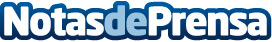 Hasbro recomienda un juego para regalar estas Navidades a los auténticos MillennialsTrivial Pursuit Décadas (2010-2020) es el juego que pone a prueba el conocimiento con preguntas sobre cultura, tendencias, entretenimiento y todo lo relevante de la última décadaDatos de contacto:Begoña Machancoses963622205Nota de prensa publicada en: https://www.notasdeprensa.es/hasbro-recomienda-un-juego-para-regalar-estas Categorias: Nacional Entretenimiento Consumo Ocio para niños http://www.notasdeprensa.es